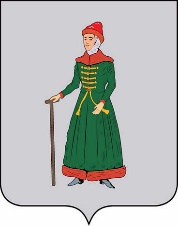 АДМИНИСТРАЦИЯСТАРИЦКОГО МУНИЦИПАЛЬНОГО ОКРУГАТВЕРСКОЙ  ОБЛАСТИПОСТАНОВЛЕНИЕ07.07.2023                                   г. Старица                                          № 789Об утверждении реестра мест (площадок)накопления твердых коммунальных отходов,расположенных на территории Старицкогомуниципального округа Тверской области В соответствии с Федеральным законом от 06.10.2003 № 131-ФЗ «Об общих принципах организации местного самоуправления в Российской Федерации», п. 2 ст. 8, п. 4 ст.13.4 Федерального закона от 24.06.1998 № 89-ФЗ «Об отходах производства и потребления», постановлением Правительства Российской Федерации от 31.08.2018 № 1039 «Об утверждении Правил обустройства мест (площадок) накопления твердых коммунальных отходов и ведения их реестра»,   законом Тверской области от 05.05.2022 № 17-ЗО «О преобразовании муниципальных образований, входящих в состав территории муниципального образования Тверской области Старицкий муниципальный  район, путем объединения поселений и создании вновь образованного муниципального образования с наделением его статусом муниципального округа и внесении изменений в отдельные законы Тверской области», решением Думы Старицкого муниципального округа Тверской области от 29.12.2022 № 74 «О реорганизации Администрации Старицкого муниципального округа Тверской области»,Администрация Старицкого муниципального округа Тверской области ПОСТАНОВЛЯЕТ:1. Утвердить реестр мест (площадок) накопления твердых коммунальных отходов, расположенных на территории Старицкого муниципального округа Тверской области (приложение). 2. Признать утратившими силу:постановление администрации Старицкого района Тверской области от 23.03.2020 № 146 «Об утверждении реестра мест (площадок) накопления твердых коммунальных отходов, расположенных на территории Старицкого района Тверской области»;постановление администрации Старицкого района Тверской области от 19.05.2020 № 262 «О внесении изменений в постановление администрации Старицкого района Тверской области от 23.03.2020 № 146 «Об утверждении реестра мест (площадок) накопления твердых коммунальных отходов, расположенных на территории Старицкого района Тверской области»;постановление администрации Старицкого района Тверской области от 10.07.2020 № 346 «О внесении изменений в постановление администрации Старицкого района Тверской области от 23.03.2020 № 146 «Об утверждении реестра мест (площадок) накопления твердых коммунальных отходов, расположенных на территории Старицкого района Тверской области (с изм.)»;постановление администрации Старицкого района Тверской области от 17.05.2021 № 304 «О внесении изменений в постановление администрации Старицкого района Тверской области от 23.03.2020 № 146 «Об утверждении реестра мест (площадок) накопления твердых коммунальных отходов, расположенных на территории Старицкого района Тверской области (с изм.)»;постановление администрации Старицкого района Тверской области от 27.09.2021 № 627 «О внесении изменений в постановление администрации Старицкого района Тверской области от 23.03.2020 № 146 «Об утверждении реестра мест (площадок) накопления твердых коммунальных отходов, расположенных на территории Старицкого района Тверской области (с изм.)»;постановление администрации Старицкого района Тверской области от 06.04.2022 № 211 «О внесении изменений в постановление администрации Старицкого района Тверской области от 23.03.2020 № 146 «Об утверждении реестра мест (площадок) накопления твердых коммунальных отходов, расположенных на территории Старицкого района Тверской области (с изм.)»;постановление администрации Старицкого района Тверской области от 19.05.2022 № 291 «О внесении изменений в постановление администрации Старицкого района Тверской области от 23.03.2020 № 146 «Об утверждении реестра мест (площадок) накопления твердых коммунальных отходов, расположенных на территории Старицкого района Тверской области (с изм.)»;постановление администрации Старицкого района Тверской области от 20.07.2022 № 413 «О внесении изменений в постановление администрации Старицкого района Тверской области от 23.03.2020 № 146 «Об утверждении реестра мест (площадок) накопления твердых коммунальных отходов, расположенных на территории Старицкого района Тверской области (с изм.)»;постановление администрации Старицкого района Тверской области от 23.11.2022 № 675 «О внесении изменений в постановление администрации Старицкого района Тверской области от 23.03.2020 № 146 «Об утверждении реестра мест (площадок) накопления твердых коммунальных отходов, расположенных на территории Старицкого района Тверской области»;постановление главы городского поселения город Старица Старицкого района Тверской области от 24.01.2019 № 15 «Об обустройстве мест (площадок) накопления твердых коммунальных отходов на территории городского поселения город Старица Старицкого района Тверской области»;постановление главы городского поселения город Старица Старицкого района Тверской области от 29.01.2020 № 16 «О внесении изменений в постановление главы городского поселения город Старица Старицкого района Тверской области от 24.01.2019 г. № 15 «Об обустройстве мест (площадок) накопления твердых коммунальных отходов на территории городского поселения город Старица Старицкого района Тверской области»;постановление главы городского поселения город Старица Старицкого района Тверской области от 26.05.2021 № 96 «О внесении изменений в постановление главы городского поселения город Старица Старицкого района Тверской области от 24.01.2019 г. № 15 «Об обустройстве мест (площадок) накопления твердых коммунальных отходов на территории городского поселения город Старица Старицкого района Тверской области»;постановление главы городского поселения город Старица Старицкого района Тверской области от 15.11.2022 № 163 «О внесении изменений в постановление главы городского поселения город Старица Старицкого района Тверской области от 24.01.2019 г. № 15 «Об обустройстве мест (площадок) накопления твердых коммунальных отходов на территории городского поселения город Старица Старицкого района Тверской области».3. Контроль за исполнением настоящего постановления возложить на заместителя Главы Администрации Старицкого муниципального округа Тверской области Капитонова А.Ю.4. Настоящее постановление вступает в силу со дня его подписания и подлежит размещению на официальном сайте Администрации Старицкого муниципального округа Тверской области в информационно-телекоммуникационной сети Интернет. Глава Старицкого муниципального округа                                                                   С.Ю. Журавлёв